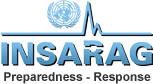 INCOMING MEDICAL TEAMSINCOMING MEDICAL TEAMSINCOMING MEDICAL TEAMSINCOMING MEDICAL TEAMSINCOMING MEDICAL TEAMSINCOMING MEDICAL TEAMSINCOMING MEDICAL TEAMSINCOMING MEDICAL TEAMSINCOMING MEDICAL TEAMSINCOMING MEDICAL TEAMSINCOMING MEDICAL TEAMSINCOMING MEDICAL TEAMSINCOMING MEDICAL TEAMSTeam IDFMT typeFMT typeFMT typeFMT typePaxMedical roleETAETAIn transit?Arrived?Contact Name/numberResource needsSent to:EDDTeam ID1123PaxMedical roleDateTimeIn transit?Arrived?Contact Name/numberResource needsSent to:EDDAUSMATYesYes16Full surgical31FEB1200YesYesBob Smith+61 412 345 678OxygenTimberSmith town hospital12 MAR“FMT” = Foreign medical team  -  “Pax” = No. of People in team  -  “EDD” = Estimated departure date“FMT” = Foreign medical team  -  “Pax” = No. of People in team  -  “EDD” = Estimated departure date“FMT” = Foreign medical team  -  “Pax” = No. of People in team  -  “EDD” = Estimated departure date“FMT” = Foreign medical team  -  “Pax” = No. of People in team  -  “EDD” = Estimated departure date“FMT” = Foreign medical team  -  “Pax” = No. of People in team  -  “EDD” = Estimated departure date“FMT” = Foreign medical team  -  “Pax” = No. of People in team  -  “EDD” = Estimated departure date“FMT” = Foreign medical team  -  “Pax” = No. of People in team  -  “EDD” = Estimated departure date“FMT” = Foreign medical team  -  “Pax” = No. of People in team  -  “EDD” = Estimated departure date“FMT” = Foreign medical team  -  “Pax” = No. of People in team  -  “EDD” = Estimated departure date“FMT” = Foreign medical team  -  “Pax” = No. of People in team  -  “EDD” = Estimated departure date“FMT” = Foreign medical team  -  “Pax” = No. of People in team  -  “EDD” = Estimated departure date“FMT” = Foreign medical team  -  “Pax” = No. of People in team  -  “EDD” = Estimated departure date“FMT” = Foreign medical team  -  “Pax” = No. of People in team  -  “EDD” = Estimated departure date“FMT” = Foreign medical team  -  “Pax” = No. of People in team  -  “EDD” = Estimated departure date“FMT” = Foreign medical team  -  “Pax” = No. of People in team  -  “EDD” = Estimated departure date